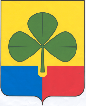 СОБРАНИЕ ДЕПУТАТОВ АГАПОВСКОГО МУНИЦИПАЛЬНОГО РАЙОНАЧЕЛЯБИНСКОЙ ОБЛАСТИСОРОК ПЕРВОЕ ЗАСЕДАНИЕ ПЯТОГО СОЗЫВАРЕШЕНИЕот 27.04.2018 г.                                     с. Агаповка                                          № 312В соответствии с Бюджетным кодексом Российской Федерации, Федеральным законом от 6 октября 2003 года № 131-ФЗ  «Об общих принципах организации местного самоуправления в Российской Федерации», Уставом Агаповского муниципального района, Положением о бюджетном процессе в Агаповском муниципальном районе, Собрание депутатов Агаповского муниципального района РЕШАЕТ:1. Внести в решение Собрания депутатов Агаповского муниципального района от 30 марта 2018 года № 289 «Об утверждении  Порядка предоставления иных межбюджетных трансфертов из бюджета Агаповского муниципального района бюджетам сельских поселений, входящих в его состав» следующие изменения:1) Раздел III. Субсидии бюджетам сельских поселений на благоустройство дворовых и общественных территорий, порядок предоставления и методика распределения исключить.2) Приложение №4 к разделу IV «Межбюджетные трансферты на осуществление части полномочий по решению вопросов местного значения в соответсвии с заключенными соглашениями» изложить в новой редакции согласно Приложению 1 к данному решению.2. Настоящее решение направить главе Агаповского муниципального района для подписания и обнародования в средствах массовой информации и на официальном сайте Агаповского муниципального района.3. Организацию выполнения настоящего решения возложить на комиссию по бюджетно-финансовой, экономической политике (Козлов Л.П.) и на Заместителя главы района по финансам и экономике, начальника Управления финансов (Гудкова Т.В.).4. Настоящее решение вступает в силу со дня подписания, и распространяется на правоотношения, возникшие с 01.01.2018 года.Глава Агаповского муниципального района                              Б.Н. ТайбергеновПредседатель Собрания депутатовАгаповского муниципального района                                          С.А. УльянцевПриложение 1 к Решению Собрания депутатовАгаповского муниципального районаот 27 апреля 2018 г. № 312Методика распределения межбюджетных трансфертов бюджетам сельских поселений на осуществление части полномочий по решению вопросов местного значения в соответствии с заключенными соглашениями на обеспечение проживающих в поселении и нуждающихся в жилых помещениях малоимущих граждан жилыми помещениями, организация строительства и содержания муниципального жилищного фонда, создание условий для жилищного строительства, осуществление муниципального жилищного контроля, а также иных полномочий органов местного самоуправления в соответствии с жилищным законодательствомРаспределение межбюджетных трансфертов бюджетам сельских поселений на осуществление части полномочий по решению вопросов местного значения в соответствии с заключенными соглашениями на обеспечение проживающих в поселении и нуждающихся в жилых помещениях малоимущих граждан жилыми помещениями, организация строительства и содержания муниципального жилищного фонда, создание условий для жилищного строительства, осуществление муниципального жилищного контроля, а также иных полномочий органов местного самоуправления в соответствии с жилищным законодательством (далее именуется – межбюджетные трансферты) в части: уплаты взносов на капитальный ремонт общего имущества в многоквартирном доме определяется по формуле:МТ  = S*T, гдеМТ  - объем межбюджетных трансфертов j-му сельскому поселению;S – площадь жилого помещения,Т – тариф на один квадратный метр.в части:- ведения реестра протоколов жилищной комиссии;- учета муниципального жилищного фонда;- ремонта жилищного фонда;- предоставления в установленном порядке малоимущим гражданам по договорам социального найма жилых помещений муниципального жилищного фонда;- признания в установленном порядке жилых помещений муниципального жилищного фонда непригодными для проживания;- осуществление муниципального жилищного контроля;-снятия граждан с учета в качестве нуждающихся в жилых помещениях;-формирования списков граждан, имеющих право на обеспечение жильем, в соответствии с федеральными, областными и муниципальными целевыми программами;-разработки проектов нормативных правовых актов, связанных с реализацией вопроса о принятии и снятии с учета граждан, нуждающихся в жилых помещениях.определяется по формуле:МТ  = СУ, гдеМТ  - объем межбюджетных трансфертов j-му сельскому поселению;СУ – стоимость услуг на выполнение работы, определенная на основании сметного расчета.О внесении изменений в решение Собрания депутатов Агаповского муниципального района от 30 марта 2018 года № 289 «Об утверждении Порядка предоставления иных межбюджетныхтрансфертов из бюджета Агаповского муниципального района бюджетам сельских поселений, входящих в его состав»Приложение № 4 к разделу IV«Межбюджетные трансферты на осуществление части полномочий по решению вопросов местного значения в соответствии с заключенными соглашениями»